Informacja dla kandydata do pracy dotycząca przetwarzania jego danych osobowych przez7 Szpital Marynarki Wojennej z Przychodnią Samodzielny Publiczny Zakład Opieki Zdrowotnej im. Kontradmirała profesora Wiesława ŁASIŃSKIEGO w Gdańsku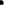 Zgodnie z art. 13 ust. 1 i ust. 2 rozporządzenia Parlamentu Europejskiego i Rady (UE) 2016/679 z 27 kwietnia 2016 r. w sprawie ochrony osób fizycznych w związku z przetwarzaniem danych osobowych i w sprawie swobodnego przepływu takich danych oraz uchylenia dyrektywy 95/46/WE (RODO), informujemy, iż:Administratorem Pani/Pana danych osobowych jest:- 7 Szpitala Marynarki Wojennej z Przychodnią Samodzielny Publiczny Zakład Opieki Zdrowotnej im. kontradmirała profesora Wiesława ŁASIŃSKIEGO w Gdańsku- ul. Polanki 117, 80-305 Gdańsk - adres e-mail: sekretariat@7szmw.pl;- tel.: 58 5526301Kontakt z inspektorem ochrony danych (IOD) w 7 Szpitala Marynarki Wojennej z Przychodnią to: adres e-mail: iod@7szmw.plPani/Pana dane osobowe przetwarzane będą dla potrzeb aktualnej rekrutacji - na podstawie Art. 6 ust. 1 lit. 
a ogólnego rozporządzenia o ochronie danych osobowych z dnia 27 kwietnia 2016 r. oraz Kodeksu Pracy z dnia 26 czerwca 1974 r.Pani/Pana dane osobowe przechowywane będą przez okres rekrutacji . Odbiorcami Pani/Pana danych osobowych będą wyłącznie podmioty uprawnione do uzyskania danych osobowych na podstawie przepisów prawa.Posiada Pani/Pan prawo do żądania od administratora dostępu do danych osobowych, prawo do ich sprostowania, usunięcia lub ograniczenia przetwarzania, prawo do wniesienia sprzeciwu wobec przetwarzania, prawo do przenoszenia danych, prawo do cofnięcia zgody w dowolnym momencie.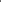 Posiada Pan/Pani prawo wniesienia skargi do organu nadzorczego gdy uzna Pani/Pan, iż przetwarzanie danych osobowych Pani/Pana dotyczących narusza przepisy ogólnego rozporządzenia o ochronie danych osobowych z dnia 27 kwietnia 2016 r.;Podanie danych osobowych jest obligatoryjne w oparciu o przepisy prawa a w pozostałym zakresie jest dobrowolne.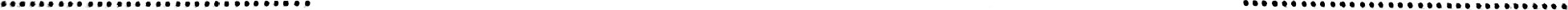 (Miejscowość, data)	(czytelny podpis)Wyrażam zgodę na przetwarzanie moich danych osobowych przez 7 Szpital Marynarki Wojennej z Przychodnią Samodzielny Publiczny Zakład Opieki Zdrowotnej im. kontradmirała profesora Wiesława Łasińskiego w Gdańsku dla potrzeb niezbędnych do realizacji obecnego procesu rekrutacji.